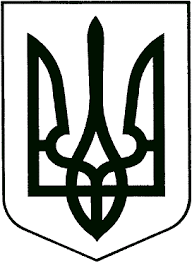 ВИКОНАВЧИЙ КОМІТЕТЗВЯГЕЛЬСЬКОЇ МІСЬКОЇ РАДИРІШЕННЯ13.09.2023               		                                      № 883Про надання адресної  грошової допомоги громадянам у зв’язку із ракетними обстрілами під час агресії російської федерації     Керуючись підпунктом 4 пункту а статті 28, підпунктом 1 пункту а статті 34, частиною другою статті 64 Закону України  “Про місцеве самоврядування в Україні”, Положенням про надання адресних грошових допомог громадянам Звягельської міської територіальної громади, затвердженим рішенням міської ради від 25.11.2021  № 382 зі змінами, рішенням міської ради від 22.12.2022  № 715 “Про бюджет Новоград-Волинської міської територіальної громади на 2023 рік”, виконавчий комітет міської радиВИРІШИВ:      1. Надати адресну грошову допомогу громадянам у зв’язку із ракетними обстрілами під час агресії російської федерації згідно списку, що додається.       2. Фінансовому управлінню міської ради (Ящук І.К.) здійснити фінансування управління соціального захисту населення міської ради (Хрущ Л.В.) в сумі 20 000 гривень та з урахуванням комісії банку і поштового збору в сумі 100 гривень згідно з цим рішенням.3. Контроль за виконанням цього рішення покласти на заступника міського голови Гудзь І.Л.Міський голова                                                                  Микола БОРОВЕЦЬ                Додаток               до рішення виконавчого комітету              міської ради              від  13.09.2023  № 883Список осіб, яким надається адресна грошова допомога у зв’язку із ракетними обстрілами підчас агресії російської федерації Список осіб, яким надається адресна грошова допомога у зв’язку із ракетними обстрілами підчас агресії російської федерації Список осіб, яким надається адресна грошова допомога у зв’язку із ракетними обстрілами підчас агресії російської федерації Список осіб, яким надається адресна грошова допомога у зв’язку із ракетними обстрілами підчас агресії російської федерації Список осіб, яким надається адресна грошова допомога у зв’язку із ракетними обстрілами підчас агресії російської федерації Список осіб, яким надається адресна грошова допомога у зв’язку із ракетними обстрілами підчас агресії російської федерації Список осіб, яким надається адресна грошова допомога у зв’язку із ракетними обстрілами підчас агресії російської федерації Список осіб, яким надається адресна грошова допомога у зв’язку із ракетними обстрілами підчас агресії російської федерації ПрізвищеІмяПо-батьковіРНОКПП ОтримувачаСеріяномерАдресаСума1БондарчукОлександрМихайлович10000,002ГольцСтаніславОлександрович10000,00                         ЗАГАЛЬНА  СУМА, ГРН                         ЗАГАЛЬНА  СУМА, ГРН                         ЗАГАЛЬНА  СУМА, ГРН                         ЗАГАЛЬНА  СУМА, ГРН                         ЗАГАЛЬНА  СУМА, ГРН                         ЗАГАЛЬНА  СУМА, ГРН                         ЗАГАЛЬНА  СУМА, ГРН                         ЗАГАЛЬНА  СУМА, ГРН20000,00СУМА КОМІСІЇ БАНКУ ТА ПОШТОВОГО ЗБОРУ, ГРНСУМА КОМІСІЇ БАНКУ ТА ПОШТОВОГО ЗБОРУ, ГРНСУМА КОМІСІЇ БАНКУ ТА ПОШТОВОГО ЗБОРУ, ГРНСУМА КОМІСІЇ БАНКУ ТА ПОШТОВОГО ЗБОРУ, ГРНСУМА КОМІСІЇ БАНКУ ТА ПОШТОВОГО ЗБОРУ, ГРНсто гривень 00 копійоксто гривень 00 копійоксто гривень 00 копійокКеруючий справами виконавчого комітету міської радиКеруючий справами виконавчого комітету міської радиКеруючий справами виконавчого комітету міської радиКеруючий справами виконавчого комітету міської радиКеруючий справами виконавчого комітету міської радиОлександр ДОЛЯОлександр ДОЛЯ